 Planning Template 1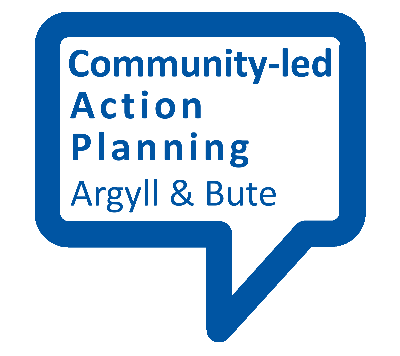 Outcome(What do we want to achieve?)Indicators (How will we know we’ve been successful?)Evidence(How will we show that we’ve been successful)